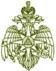 МЧС РОССИИГЛАВНОЕ УПРАВЛЕНИЕМИНИСТЕРСТВА РОССИЙСКОЙ ФЕДЕРАЦИИ ПО ДЕЛАМ ГРАЖДАНСКОЙ ОБОРОНЫ, ЧРЕЗВЫЧАЙНЫМ СИТУАЦИЯМ И ЛИКВИДАЦИИ ПОСЛЕДСТВИЙ СТИХИЙНЫХ БЕДСТВИЙПО ИРКУТСКОЙ ОБЛАСТИ(Главное управление МЧС России по Иркутской области)ул. Красноармейская 15, Иркутск, 664003тел.45-29-48, 45-32-46, 45-29-49 факс 24-03-59E-mail: info@38.mchs.gov.ru www.38.mchs.gov.ru№ ИВ-236-16-45 от 15.02.2024 г.Главам МО Иркутской областиЕДДС муниципальных образований Руководителям территориальных  подразделений федеральных органов исполнительной властиРуководителям исполнительных органов    государственной властиРуководителям объектовСтаростам населенных пунктовНачальнику ОГБУ «ПСС Иркутской области»Руководителям всех видов пожарной охраны и спасательных подразделенийЭкстренное предупреждение о неблагоприятном метеорологическом явлении  По данным Федерального государственного бюджетного учреждения «Иркутское управление по гидрометеорологии и мониторингу окружающей среды»(ФГБУ «Иркутское УГМС»)16 февраля местами по области ожидается усиление северо-западного ветра 15-18 м/с, снег, метели, в южных районах местами сильный снег.Прогноз погоды на сутки с 20  часов  15  февраля до 20 часов  16  февраляПо области: переменная облачность, ночью небольшой снег, в южных и в верхнеленских районах небольшой, местами умеренный снег, днем местами небольшой снег, в Слюдянском районе в течение суток  сильный снег, ветер северо-западный 5-10 м/с, местами порывы 15-18 м/с, метели, температура ночью -19,-24°, при прояснении -28,-33°, в южных районах -13,-18°, местами до -23°, днем -11,-16°, местами -19,-24°, на севере Катангского района ночью -37,-42°, днем -27,-32°. По городу Иркутску: облачно, снег, ветер северо-западный 5-10 м/с, утром и днем порывы до 15 м/с,  температура ночью -13,-15°, днем -11,-13°.По оз Байкал: облачно, снег, по южной части озера местами сильный нег, ветер ночью северо-восточный, юго-восточный 5-10 м/с, местами порывы до 15 м/с, днем северо-западный 7-12 м/с, местами порывы 18-23 м/с, температура ночью -16,-21°,  днем -10,-15°.Рекомендуемые превентивные мероприятия органам местного самоуправления:Проверить готовность органов управления, оперативных групп, сил постоянной готовности и других сил, предназначенных к экстренным действиям. Уточнить планы действий в случае возникновения чрезвычайных ситуаций.Обеспечить информационный обмен диспетчерских служб объектов экономики с ЕДДС муниципальных образований и оперативно-дежурной сменой ЦУКС ГУ МЧС России по Иркутской области.Организовать взаимодействие через дежурно-диспетчерские службы с территориальными подразделениями ЖКХ,  Электрических сетей, Дорожных служб.Через СМИ довести прогноз о возможных неблагоприятных и опасных метеорологических  явлениях до населения на территории района, городского округа.Уточнить количество резервных источников питания и теплоснабжения и их работоспособность.Уточнить состав сил  и средств муниципального звена ТП РСЧС  готовых к реагированию на ЧС;При необходимости организовать круглосуточное дежурство руководящего состава органов управления. Уточнить  резерв горюче-смазочных материалов, продовольствия, медикаментов и других материальных средств для обеспечения жизнедеятельности населенных пунктов. Уточнить порядок взаимодействия с органами управления муниципального звена единой государственной системой предупреждения и ликвидации чрезвычайных ситуаций.Обеспечить готовность к убытию в зону возможной ЧС сил постоянной готовности. Проинформировать население и компании, занимающиеся спортивной и туристической деятельностью, об опасности пребывания туристов и спортсменов в горных районах.Организовать проведение мероприятий по разъяснению населению необходимости регистрации выхода туристских групп в Главном управлении МЧС России по Иркутской области.Довести прогноз до руководителей органов местного самоуправления, объектов экономики, старост сельских населенных пунктов, населения, дежурно-диспетчерских служб ФП и ТП РСЧС предупреждение о неблагоприятных метеорологических явлениях  погоды и рекомендации по порядку реагирования на него.Предоставить письменный доклад о проведенных мероприятиях (от ЕДДС всех районов), в адрес оперативного дежурного отдела мониторинга, моделирования и организации проведения превентивных мероприятий по электронной почте Е-mail: ods02@38.mchs.gov.ru, ods@38.mchs.gov.ru  до 14:00 15.02.2024 г.В донесении указать время доведения информации о предупреждении до мэров городских округов и муниципальных районов Иркутской области. Обо всех возникших предпосылках ЧС немедленно информировать ОД ЦУКС МЧС России по Иркутской области» (т. 45-32-46).Старший оперативный дежурный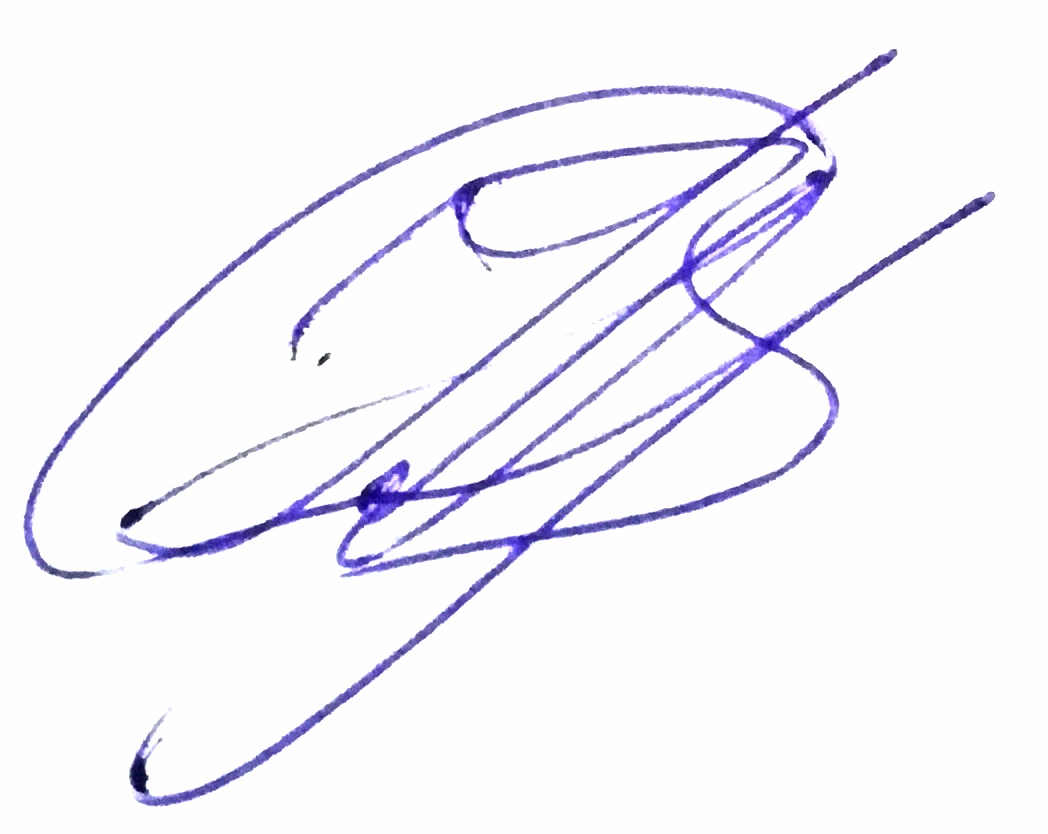 ЦУКС ГУ МЧС России по Иркутской области                                            подполковник внутренней службы                	                                                                        В.С. Калиниченко                                                                                                                             Ножова Татьяна Владимировна  тел. 452-989